Resolución #Resolución #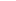 